Schedule B:	Game Referee’s Incident ReportGAME REFEREE’S INCIDENT REPORTEvent: 		Game #: 		Date: 	Home Team: 		Visiting Team: 	Referee: 		Linespersons: 	/    	(printed name)	(printed name)	(printed name)Referee: 		Final Score: 	/ 	Please state the reason for this Referee Game Report: 	Time of the incident: 		Period: 		Score at that time: 	/  	Please provide a description of the events leading up to the incident, describe the incident as it happened, list any injuries that may have occurred and list any events that may have occurred after the incident. Use the rink diagram on the second page of this report to assist in the explanation of the incident. Print clearly. 	Please provide a summary of any penalties assessed to each team in this incident including the jersey number of the penalized player, the penalty assessed, the number of minutes assessed and the IIHF Rule number.Home Team: 		Visiting Team: 	Rule 	/	Penalty	/	Min.	Rule 	/	Penalty	/	Min. 	  / 	/ 	: 		 	/ 	/ 	:   	 	  / 	/ 	: 		 	/ 	/ 	:   	 	  / 	/ 	: 		 	/ 	/ 	:   	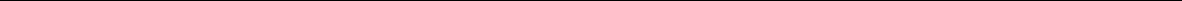 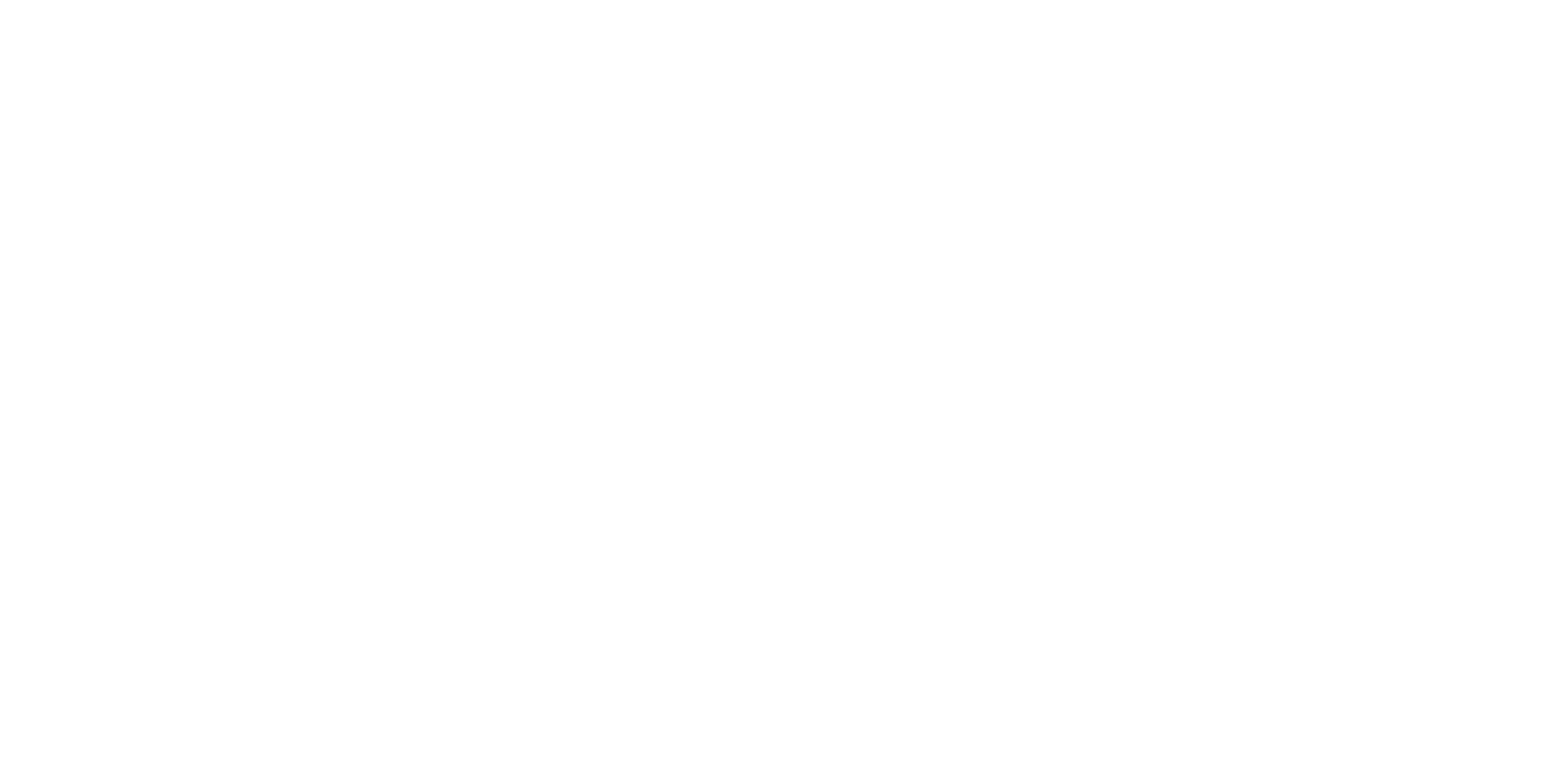 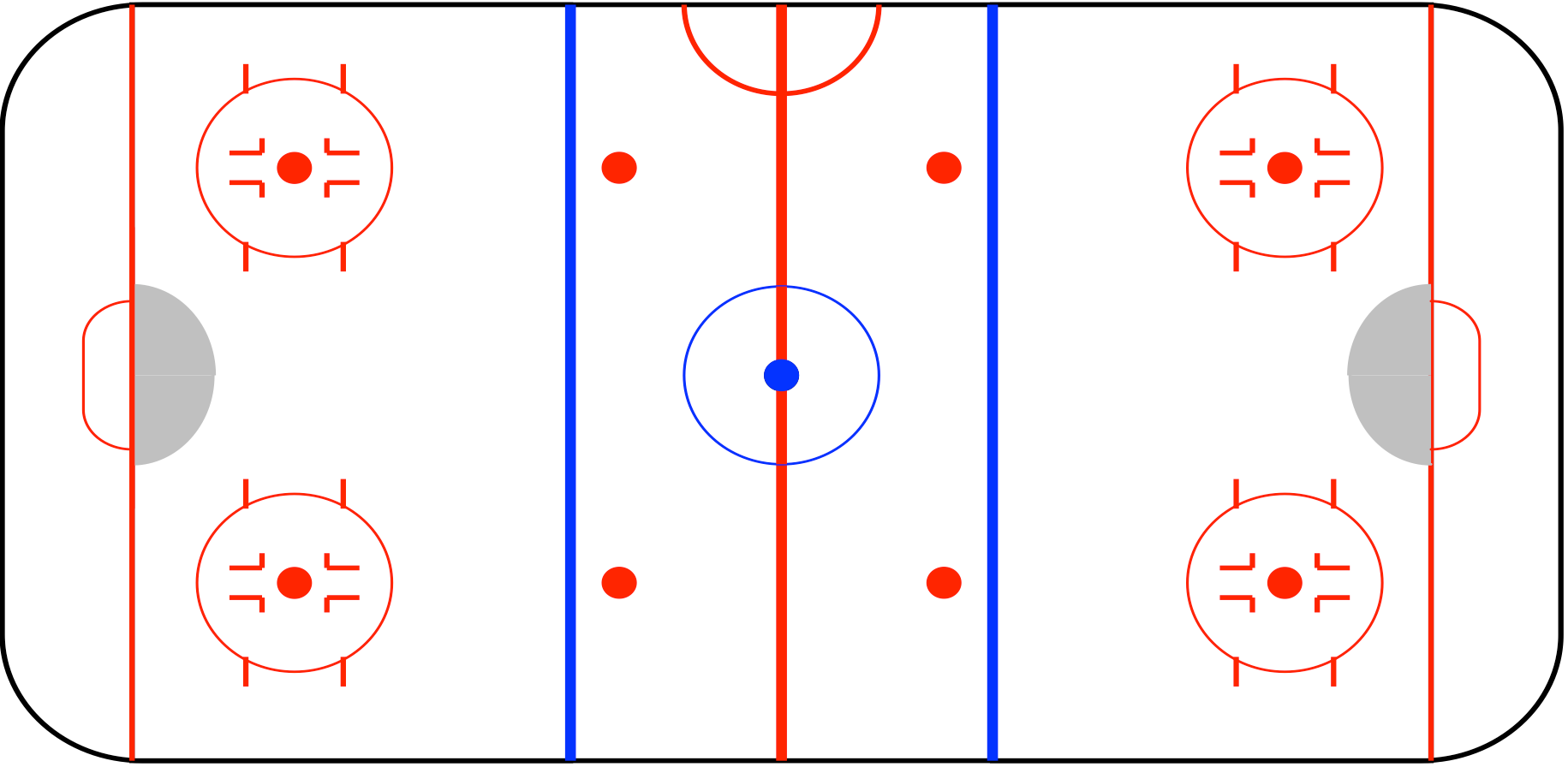 Please use this rink diagram to assist in explaining the incident:The “Game Sheet” only is to be signed off by the Game Referee and submitted to the Score Keeper for forwarding to the team managers prior to them leaving the premises.Date:  	Referee Signature:  	                                                    Referee Signature: 	                                             Linesperson Signature: 	                                      Linesperson Signature: 	In the case of a national championship, the National Championship Supervisor or Referee- in-Chief has read this report and has nothing to add.National Championship Director: 		Signature: 	Referee-in-Chief: 		Signature: 	The Game Referee and/or NZIHF Referee-in-Chief shall submit a copy of this Report along with the Game Sheet to the NZIHF Office and all relevant member organization bodies immediately following the game.